Publicado en  el 22/07/2016 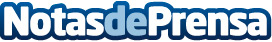 Telefónica y la Generalitat de Catalunya preparan la app '112 Accessible' para refugiadosLa Generalitat i Telefónica facilitaran l'accés al telèfon d'emergències 112 a les persones refugiades a través d'una APP mòbilDatos de contacto:Nota de prensa publicada en: https://www.notasdeprensa.es/telefonica-y-la-generalitat-de-catalunya_1 Categorias: Nacional Sociedad Cataluña Solidaridad y cooperación Dispositivos móviles http://www.notasdeprensa.es